О внесении изменений в постановление «Об утверждении программы «Противодействие экстремизму и профилактика терроризмана территории Юксарского сельского поселения на 2021-2025 годы» от 26.03.2021г. № 18В соответствии Федеральными Законами от 06.03.2006. № 35-ФЗ «О противодействии терроризму», от 06.10.2003. № 131-ФЗ «Об общих принципах организации местного самоуправления в Российской Федерации», от 25.07.2002  № 114-ФЗ «О противодействии экстремистской деятельности», Указа Президента Российской Федерации от 15.06. 2006. № 116 «О мерах по противодействию терроризму», руководствуясь Уставом Юксарского сельского поселения, в целях профилактики терроризма и экстремизма, а также минимизации и (или) ликвидации последствий проявления терроризма и экстремизма в границах поселения Юксарская сельская администрация          п о с т а н о в л я е т:1. В приложении № 1 к постановлению Юксарской сельской администрации № 18 от 26.03.2021 г. в пункте 5 абзац четвертый дополнить словами «до 1 марта года, следующего за отчетным».2. Приложение № 1 к программе «Противодействие экстремизму и профилактика терроризма на территории  Юксарского сельского поселенияна 2021-2025 годы», утвержденное постановлением Юксарской сельской администрации № 18 от 26 марта 2021 года изложить в следующей редакции:Система программных мероприятий программы «Противодействие  экстремизму и профилактика терроризма на территории   Юксарского сельского поселения  на период 2021- 2025 годы» 3. Контроль за исполнением настоящего постановления оставляю за собой.      Глава Юксарскойсельской администрации                                                              Л.Б.БогдановаМАРЫ ЭЛРЕСПУБЛИКӸН КИЛЕМАР МУНИЦИПАЛЬНЫЙ РАЙОН ЙӰКСӒР СОЛААДМИНИСТРАЦИЮКСАРСКАЯ СЕЛЬСКАЯ АДМИНИСТРАЦИЯКИЛЕМАРСКОГО МУНИЦИПАЛЬНОГО РАЙОНА РЕСПУБЛИКИ МАРИЙ ЭЛЮКСАРСКАЯ СЕЛЬСКАЯ АДМИНИСТРАЦИЯКИЛЕМАРСКОГО МУНИЦИПАЛЬНОГО РАЙОНА РЕСПУБЛИКИ МАРИЙ ЭЛПЫНЗАЛТЫШПОСТАНОВЛЕНИЕот 07 сентября 2022 года № 46№ п/пНаименование мероприятияИсполнительСроки исполненияИсточники финансированияОбъём финансирования, тыс. руб.Объём финансирования, тыс. руб.Объём финансирования, тыс. руб.Объём финансирования, тыс. руб.Объём финансирования, тыс. руб.Объём финансирования, тыс. руб.№ п/пНаименование мероприятияИсполнительСроки исполненияИсточники финансированияВсего202120222023202420251Информировать жителей    Юксарского сельского поселения о порядке действий при угрозе возникновения террористических актов, посредством размещения информации в муниципальных средствах массовой информации Юксарская сельская администрация20212022202320242025Средства местного бюджета0000002Организовать подготовку проектов, изготовление, приобретение буклетов, плакатов, памяток и рекомендаций для учреждений, предприятий, организаций, расположенных на территории    Юксарского сельского поселения  по антитеррористической тематикеЮксарская сельская администрация»20212022202320242025Средства местного бюджета0000003Обеспечить подготовку и размещение в местах массового пребывания граждан информационных материалов о действиях в случае возникновения угроз террористического характера, а также размещение соответствующей информации на стендахЮксарская сельская администрация»20212022202320242025Без финансирования000000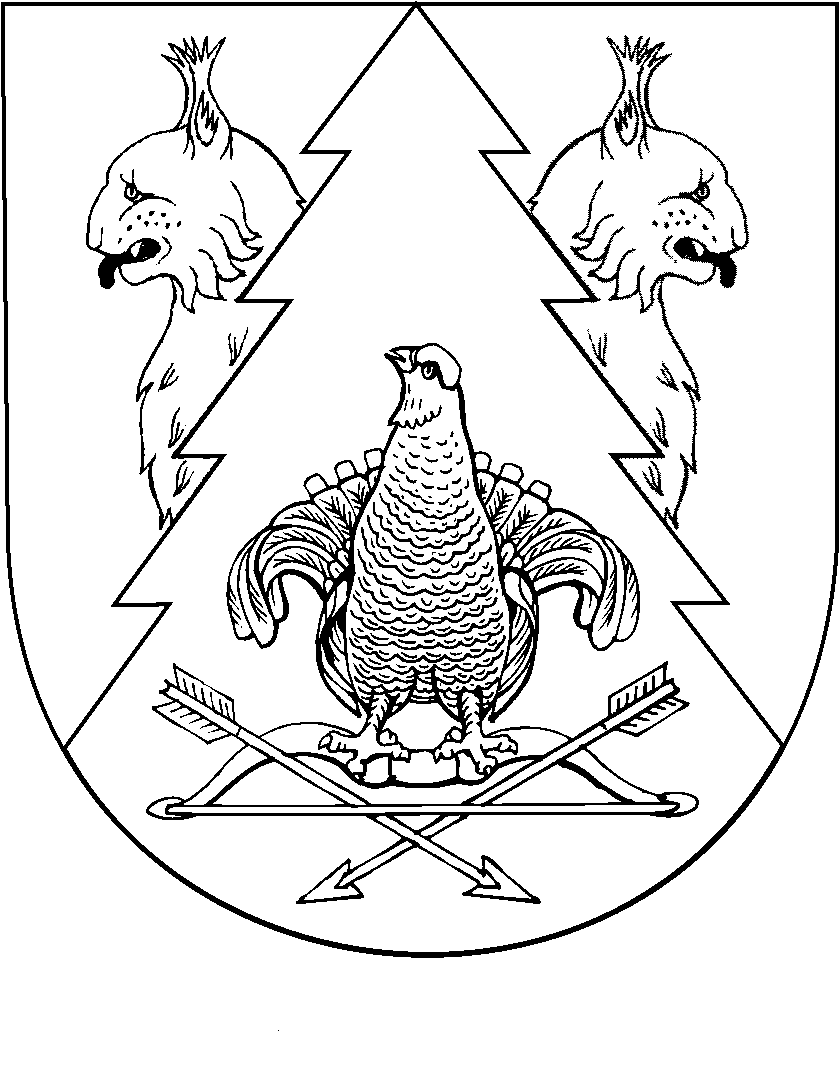 